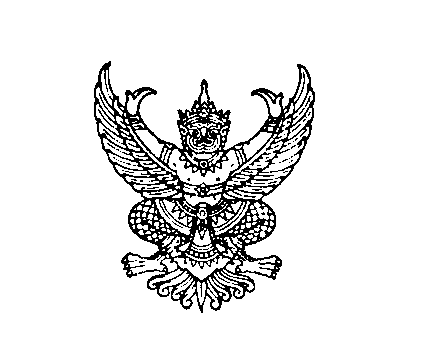 ที่ มท ๐๘16.3/	ว					                 กรมส่งเสริมการปกครองท้องถิ่น								       ถนนนครราชสีมา กทม. ๑๐๓๐๐						        ตุลาคม  ๒๕61เรื่อง  กำหนดการทดสอบทางการศึกษาระดับชาติขั้นพื้นฐาน ( O-NET ) ประจำปีการศึกษา 2561เรียน  ผู้ว่าราชการจังหวัด ทุกจังหวัดสิ่งที่ส่งมาด้วย  	สำเนาหนังสือสถาบันทดสอบทางการศึกษาแห่งชาติ (องค์การมหาชน) 			ที่ สทศ. 0001/ว 318 ลงวันที่ 26 กันยายน 2561		      จำนวน 1 ฉบับ		กรมส่งเสริมการปกครองท้องถิ่นได้รับแจ้งจากสถาบันทางการศึกษาแห่งชาติ (องค์การมหาชน) 
ว่าจะดำเนินการจัดการทดสอบทางการศึกษาระดับชาติขั้นพื้นฐาน (O-NET) โดยในปีการศึกษา 2561 นักเรียนชั้นประถมศึกษาปีที่ 6 และชั้นมัธยมศึกษาปีที่ 3 ในสังกัดองค์กรปกครองส่วนท้องถิ่น กำหนดให้สำนักงานเขตพื้นที่การศึกษาประถมศึกษา ทำหน้าที่เป็นศูนย์สอบ สำหรับชั้นมัธยมศึกษาปีที่ 6 มหาวิทยาลัยของรัฐ ทำหน้าที่เป็นศูนย์สอบ โดยศูนย์สอบมีหน้าที่ประสานงานการดำเนินการจัดสอบกับสถาบันทดสอบการศึกษาแห่งชาติ (องค์การมหาชน) และกำกับ ติดตาม สนามสอบที่เป็นโรงเรียนในสังกัดดำเนินการจัดสอบ
ให้เป็นไปตามมาตรฐานการทดสอบ มีกำหนดจัดสอบให้กับนักเรียนทั่วประเทศ 	เพื่อให้การกำหนดการทดสอบทางการศึกษาระดับชาติขั้นพื้นฐาน (O-NET) ประจำปีการศึกษา 2561 เป็นไปด้วยความเรียบร้อยและบรรลุวัตถุประสงค์ กรมส่งเสริมการปกครองท้องถิ่น จึงขอความร่วมมือจังหวัดแจ้งองค์กรปกครองส่วนท้องถิ่นประชาสัมพันธ์ปฏิทินการปฏิบัติงานและตารางการทดสอบทางการศึกษาระดับชาติขั้นพื้นฐานให้สถานศึกษาในสังกัดทราบ รายละเอียดปรากฏตามหนังสือที่ส่งมาด้วย                     จึงเรียนมาเพื่อโปรดพิจารณาดำเนินการในส่วนที่เกี่ยวข้องต่อไป	                                                 ขอแสดงความนับถือ			                                                             อธิบดีกรมส่งเสริมการปกครองท้องถิ่นกองส่งเสริมและพัฒนาการจัดการศึกษาท้องถิ่นกลุ่มงานส่งเสริมการจัดการศึกษาท้องถิ่นโทร. ๐-๒๒๔๑-๙๐00 ต่อ 5312โทรสาร. ๐-๒๒๔๑-๙๐21-3 ต่อ 218 ผู้ประสานงาน น.ส.เอมอร เสือจร  โทร.091-0091321